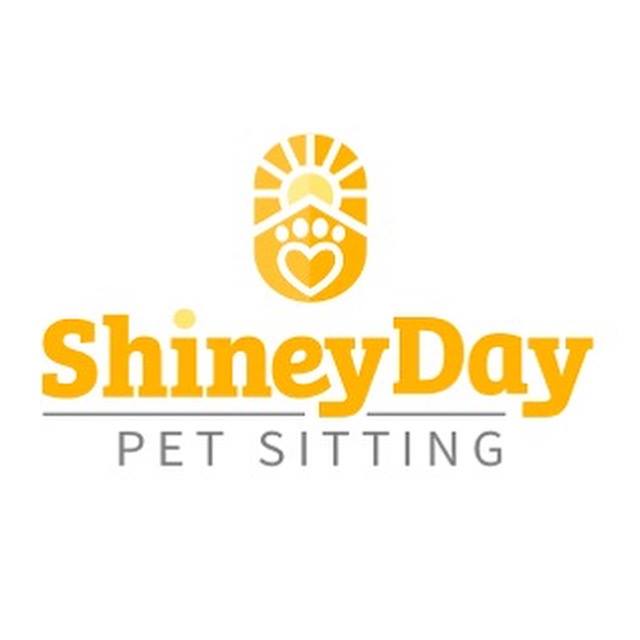 Controlled Substance Usage Log***If your pet is on any medication that is controlled in the state of Florida at the time of your pets stay with Shiney Day Pet Sitting, this form must be filled out completely. ***Notice: The Drug Enforcement Agency (DEA) administers the Controlled Substances Act (CSA). Non-compliance with the CSA may result in “personal” fines to the registrant, and neither grant funds nor institutional funds are permitted to be used for payment. All controlled substances are assigned into one of five “schedules” designated by the DEA, but very few are commonly used for veterinary care in an animal research setting. A complete list of all controlled substances may be found on the DEA website. Common controlled drugs used in animal research such as sedatives, anesthetics, or analgesics include, but are not limited to:• Opioids • Dissociatives • Benzodiazepines • BarbituratesDrug Name: ______________________________     Concentration: __________________________________Form (Liquid, Tablet, etc.): ___________________    Prescribing Veterinarian: __________________________ I, _____________________________, authorize the staff of Shiney Day Pet Sitting to administer the medication listed above as prescribed by my veterinarian, to my pet __________________. ___________________________________________________DateBeginning AmountSignature (Owner)DateAmount UsedEnding AmountSignature of Authorized Care Giver  